Fakopp 3D Mérési Jelentésöreg tölgy2018. 10. 24. 13:19Fafaj: Quercus robur (kocsányos kölgy)KiértékelésBiztonsági Faktor:  4006 %2. rétegTérbeli AdatokÉrzékelő pozíciókIdő AdatokSebesség Adatok1. rétegTérbeli AdatokÉrzékelő pozíciókIdő AdatokSebesség Adatok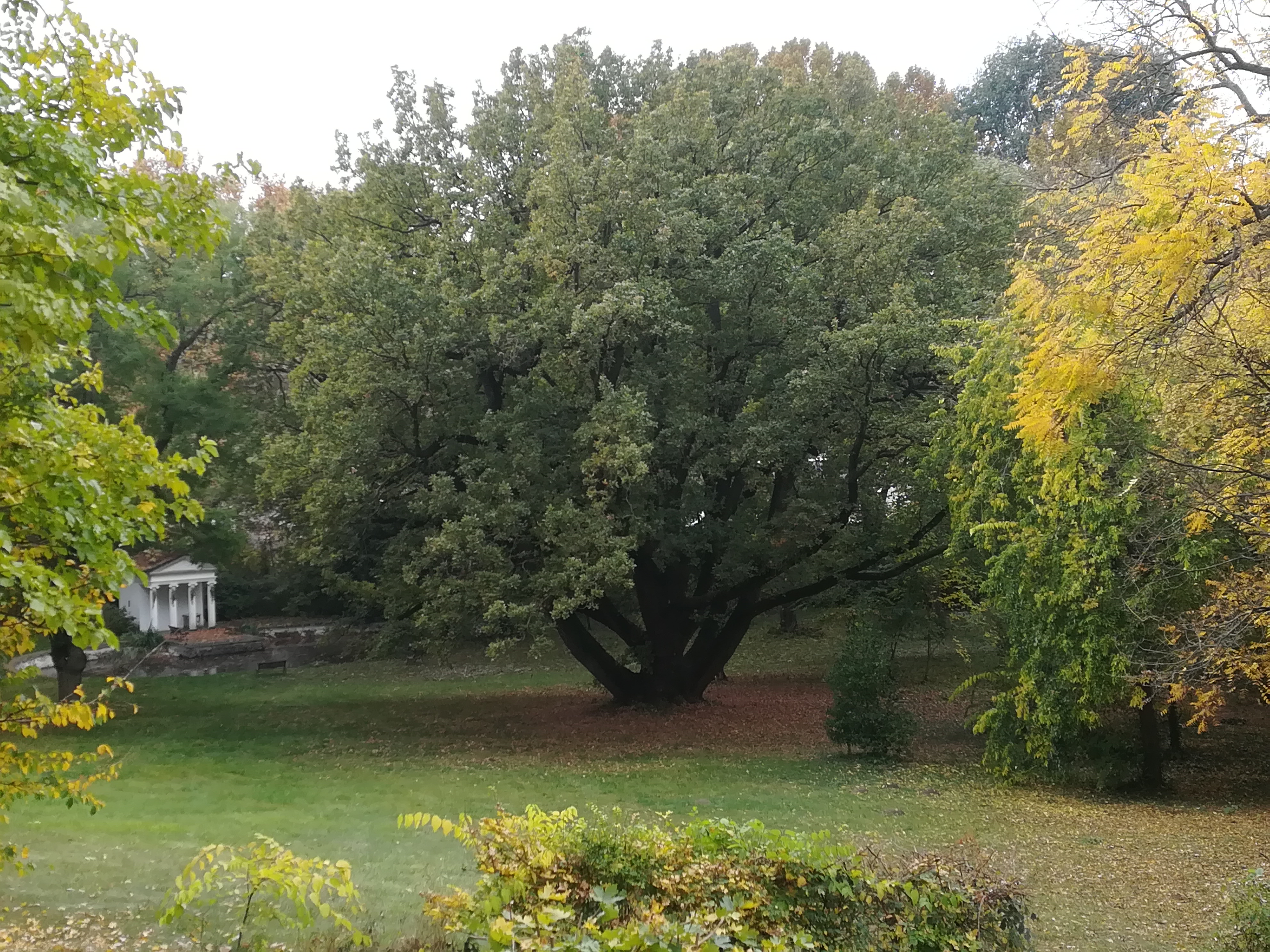 IMG_20181019_123627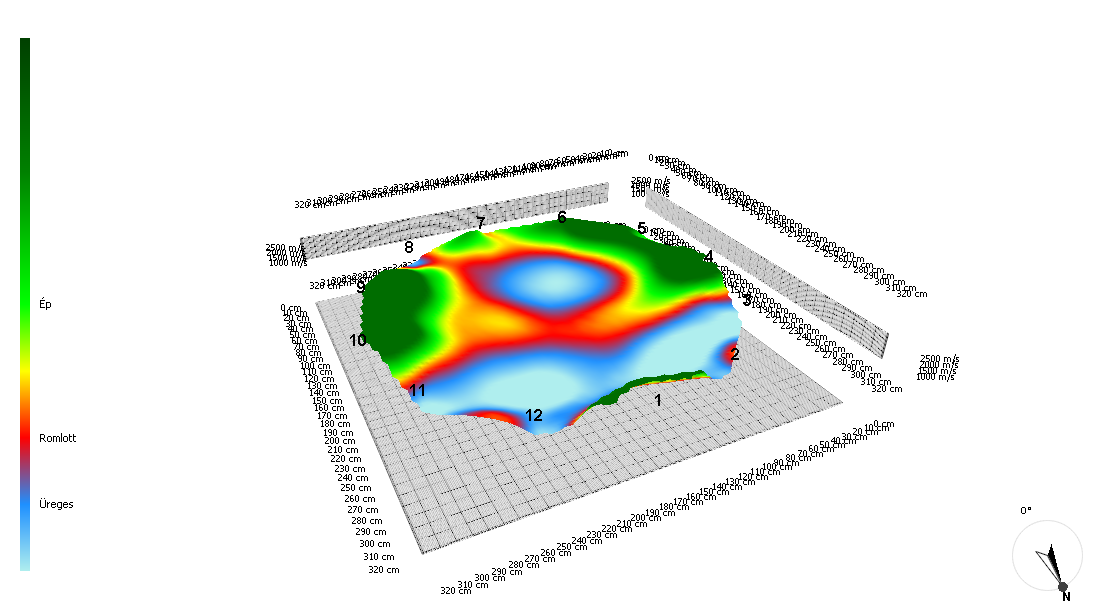 2. réteg - 3d map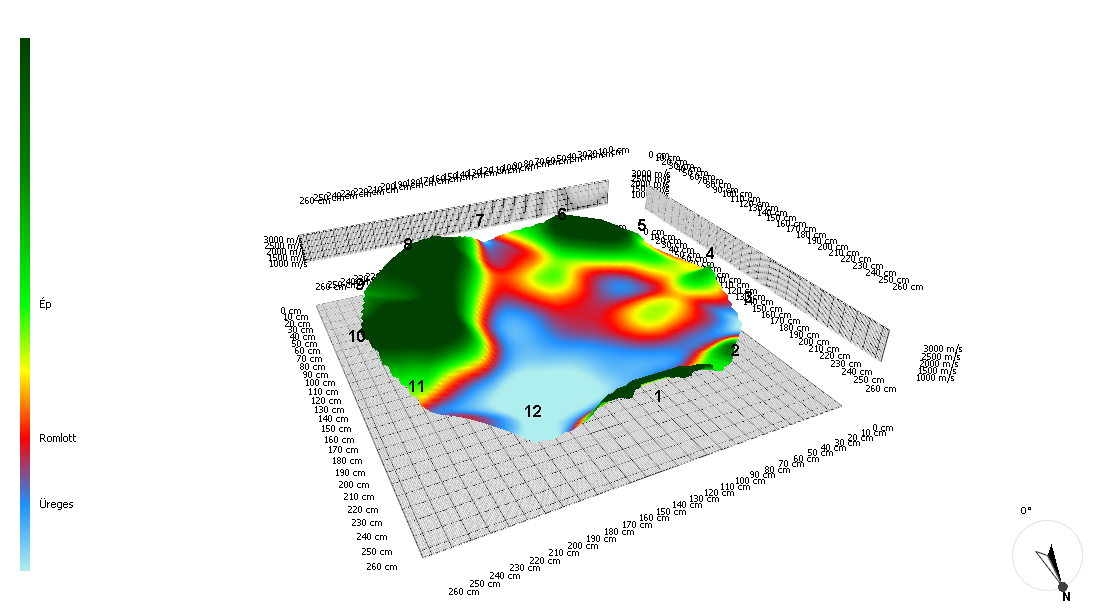 1. réteg - 3d map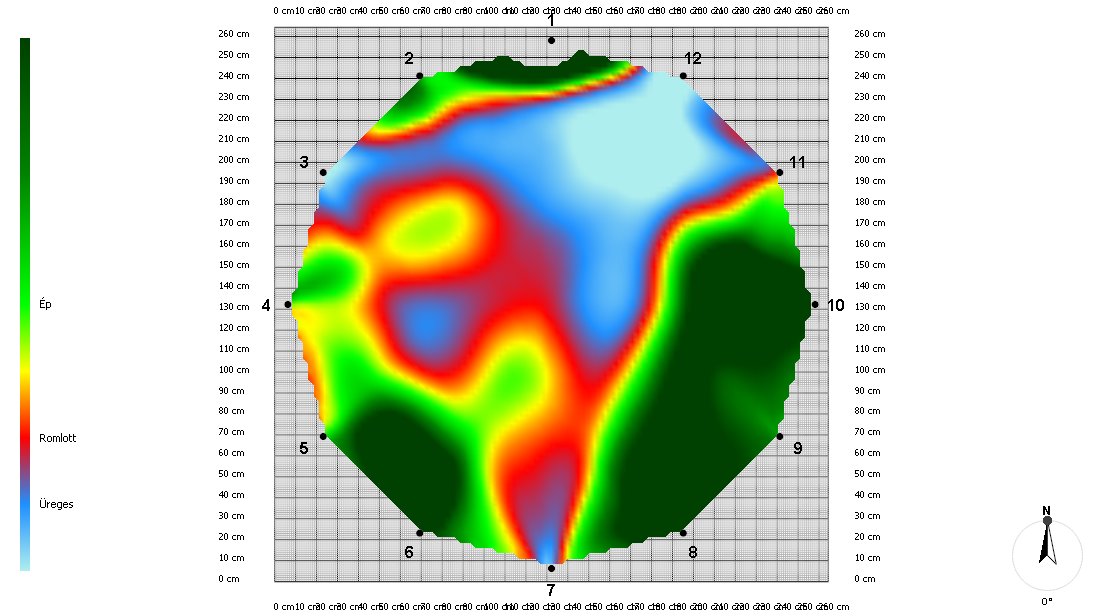 1. réteg - 2d map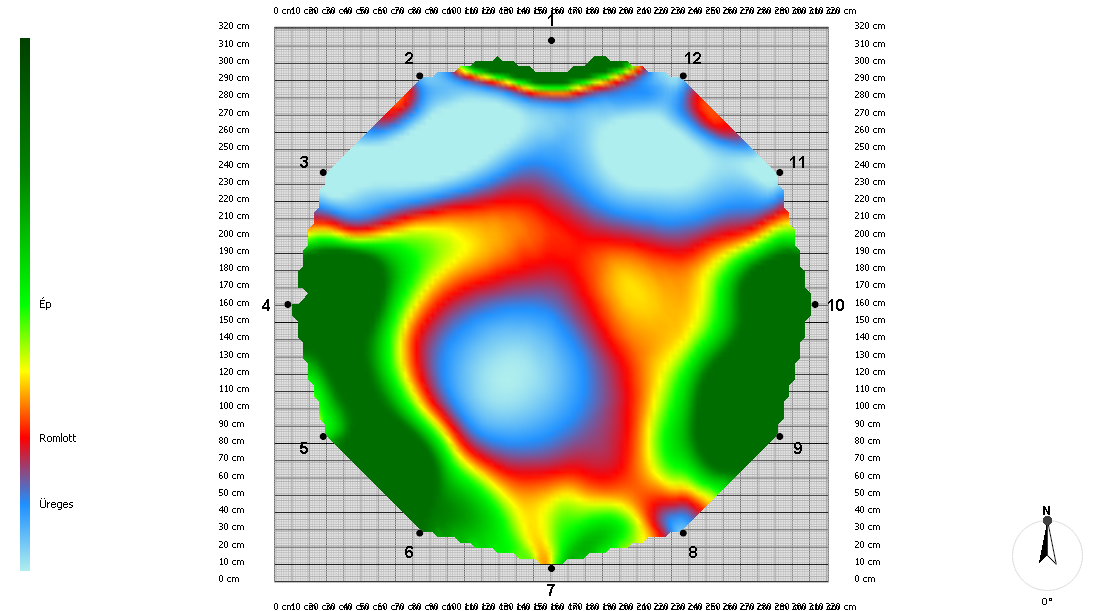 2. réteg - 2d map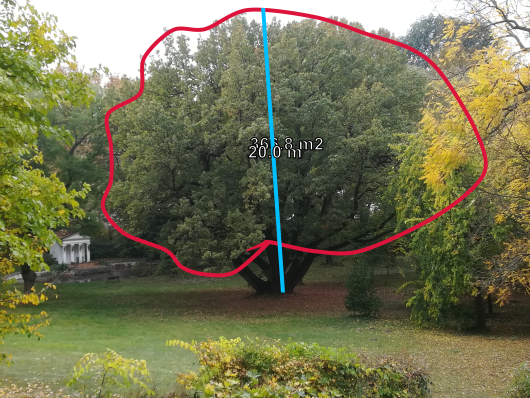 IMG_20181019_123627 - rajzolt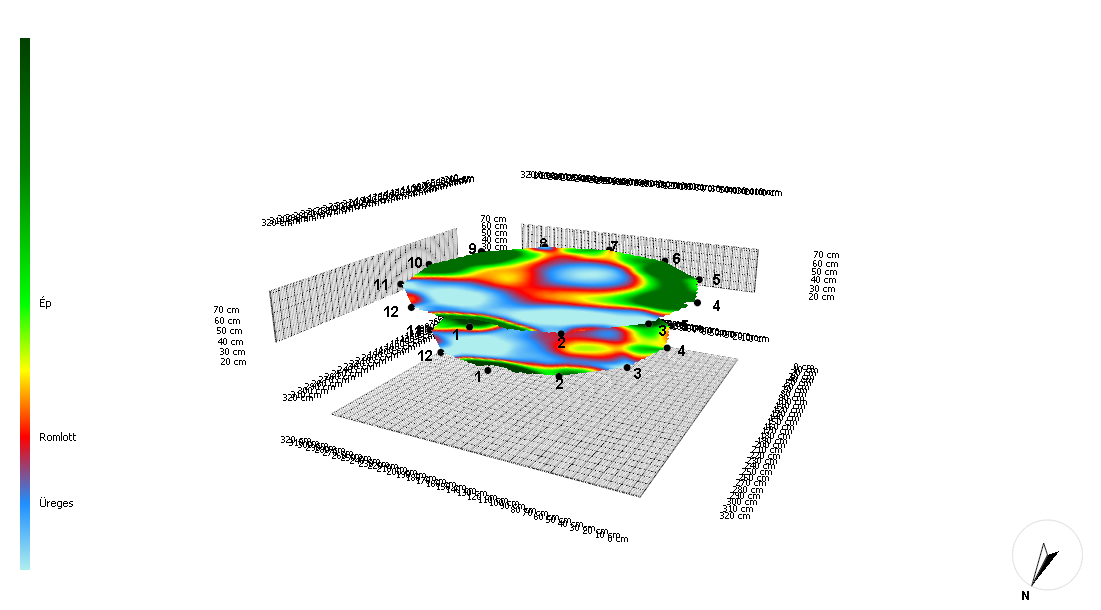 Multilayer - velocity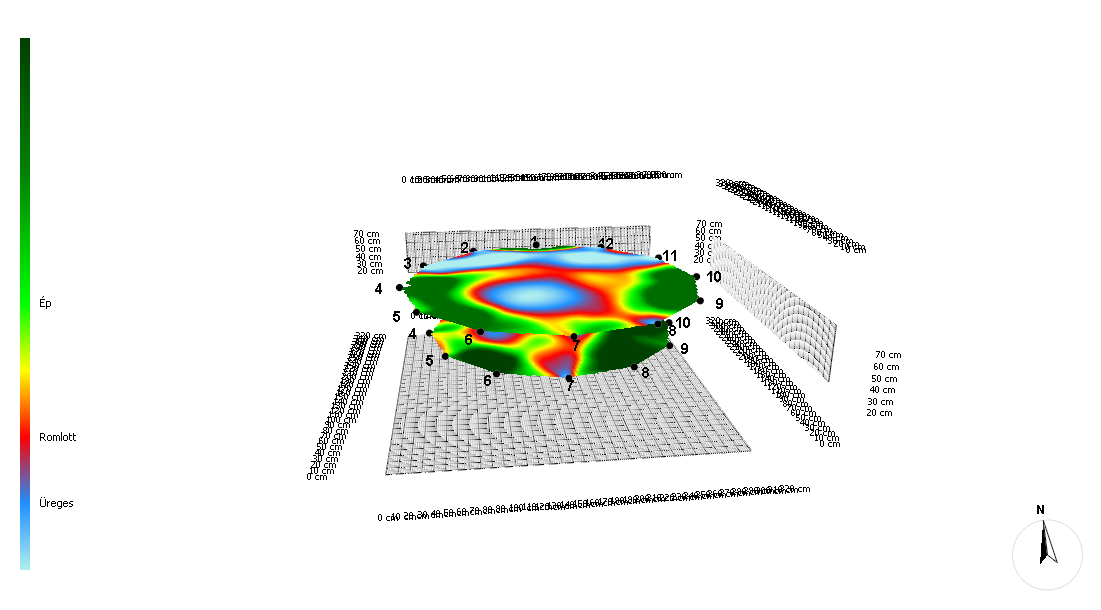 Multilayer - velocity (1)Fa helyePusztazámor Öreg Tölgy FogadóMérés ideje2018. október 19., péntek 11:08Fa azonosítóAz ÖregtölgyProjekt azonosítóTörzs átmérő 130 cm-nél1230Állapot felmérésÁllapot felmérésGyökér állapotaÉpGyökérnyak állapotaOdvasTörzs állapotaKorhadt, OdvasKoronalap állapotaOdvasKorona állapotaEgy pontból több vázágEgyéb állapotKezelési javaslatKezelési javaslatGyökér kezeléseGyökérnyak kezeléseTörzs kezeléseKoronalap kezeléseKorona kezeléseEgyéb kezelésLombkoronaLombkoronaKorona terület366,83 m2Távolság a törzs aljától a...Távolság a törzs aljától a......korona tetejéig20 m...korona középpontjáig6 mFatörzsFatörzsDőlés szöge90 °SzélSzélSzél sebesség33,0 m/sSzél terhelés63687 NEllenállási tényező0,25Szilárdság28 MPaRéteg névMagasságKorhadt területBiztonsági FaktorKockázati értékelés2. réteg70 cm64 %4664 %Alacsony kockázat1. réteg20 cm54 %4006 %Alacsony kockázatMagasság70 cmPozíció sémaCircleÉrzékelő szám12C960PD0BT0µs453±5780±5636±5871±4940±51112±61206±7942±7744±5824±6652±6434±0344±0414±0942±01290±02065±02367±01817±02154±02332±01810±0769±0341±0408±01026±01183±02345±02863±01945±01960±03211±02382±0622±0410±0403±0746±0915±01408±02125±01343±01282±01398±01222±0849±6925±21016±4741±2472±1926±31116±41019±41342±61700±91425±9932±01263±01295±0916±0473±0624±0854±0842±01264±01942±01831±01111±01970±02094±01402±0926±0619±0373±0566±0994±01719±01613±01189±32179±52238±61568±31119±2844±2377±0518±1984±31238±11207±4959±01682±01783±01430±01050±0856±0578±0522±0619±0950±0941±0745±01634±131971±101293±41670±111262±131008±61004±2620±1405±0478±1831±03162±03025±01896±02138±01893±01879±01743±0933±0401±0356±0655±01994±03174±01249±02124±02296±01842±02070±0932±0481±0358±0m/s264726354248345733402839258931143557246017492647351751692810229715181366175515349311044263535172919197720971305119616711559925920424851692919152722131843157422272440186723753457281019771527247221872332285320461622173033402297209722132472184423953101232315991506283915181305184321871844318136292613161717782589136611961574233223953181223120331735177831141755167122272853310136292231185021502800355715341559244020462323261320331850293943872460931925186716221599161717352150293933591749104492023751730150617781778280043873359Magasság20 cmPozíció sémaCircleÉrzékelő szám12C810PD3BT0µs478±14759±1766±1996±11035±01266±11254±01084±1987±0770±1537±0447±0366±0545±0960±01061±01790±01480±01726±01414±02042±01125±0764±0369±0489±01055±01170±01546±01598±01570±01574±01918±01893±0763±12544±6466±5775±7922±41329±21409±81387±31423±21883±81380±7983±7953±51030±4735±0431±2852±6977±61074±81137±71632±61858±501027±51054±51152±5897±7432±4567±9780±7957±71061±71193±41280±61634±01438±02604±01332±0861±0571±0327±0568±0815±01102±02440±01096±61456±21602±141420±7974±4768±4325±2407±2768±31055±41206±51082±01660±01845±01668±01074±0958±0567±0409±0497±0814±01102±0991±01432±01631±01835±01142±01058±0816±0774±0494±0465±0829±0767±02152±03093±01758±01645±01406±01066±01062±0808±0464±0515±0529±01522±02776±02034±02183±02029±02464±01375±01106±0830±0507±0m/s20852211285224622491178021752242218121901790208526813153225722991571175714961693100912462211268120131594184811521585150615829519052852315320131238183716061704166215801389140524622257159412382248195522122262224515701249249122991848183722481670217322552294196215551780157111521606195516703065301626652240102621751757158517042212217330652391218220321872224214961506166222622255301623911935207019462181169315821580224522942665218219352075202121901009951138915701962224020322070207518721790124690514051249155510261872194620211872